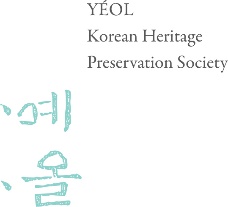 info@yeol.org / T.02.745.5878  전시장 사용 신청서전시장 사용 신청서전시장 사용 신청서전시장 사용 신청서전시장 사용 신청서전시장 사용 신청서신청인이름(또는 단체명)대표자신청인주소신청인연락처이메일신청 내용전시명국문/영문/국문/영문/전시자국문/영문/신청 내용전시기간20    년    월    일  ~  20    년    월    일(           일간)20    년    월    일  ~  20    년    월    일(           일간)20    년    월    일  ~  20    년    월    일(           일간)신청 내용전시분야신청 내용전시설명[대표 이미지][대표 이미지][대표 이미지][대표 이미지][대표 이미지][대표 이미지]작성하신 신청서는 포트폴리오와 함께 info@yeol.org 로 보내주시기 바랍니다.작성하신 신청서는 포트폴리오와 함께 info@yeol.org 로 보내주시기 바랍니다.작성하신 신청서는 포트폴리오와 함께 info@yeol.org 로 보내주시기 바랍니다.작성하신 신청서는 포트폴리오와 함께 info@yeol.org 로 보내주시기 바랍니다.작성하신 신청서는 포트폴리오와 함께 info@yeol.org 로 보내주시기 바랍니다.작성하신 신청서는 포트폴리오와 함께 info@yeol.org 로 보내주시기 바랍니다.